Read the Syllable   5 min        1 participant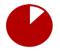 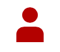 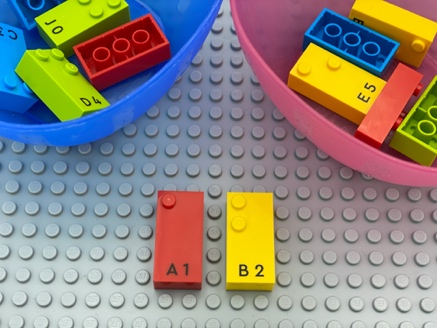 Let’s playPick a brick from each bowl.Put your letters together to make a syllable and say it aloud (e.g. 2 possibilities: BA or AB).How to prepare1 base plate12 bricks (6 different consonants and 6 different vowels)2 bowlsPlace the consonants and vowels in separate bowls.Facilitation tipsAsk “Can you imagine an animal that can make this sound?”. Ask “Can you think of a word starting with or containing this sound?”.Possible variationsIncrease the number of consonants.Take two consonants and one vowel and make a syllable.Take more than 2 bricks and read all the syllables as part of an imaginary word.Say a syllable out loud and ask the child to spell it out loud or write it down.Children will develop these holistic skillsCOGNITIVE – Recognize words more and more easily: respond speedily with the correct sound to graphemes (letters or groups of letters)CREATIVE - Perform operations on letters and word syllables: remove, add, reverse, locate, substituteSOCIAL - Read aloudPHYSICAL – Improve auditory discrimination skills: discriminate sounds in words (syllables)EMOTIONAL - Understand rulesDid you knowBraille is a reading system based on a syllabic approach.When adults engage children in literacy learning during play, and in a manner that extends rather than interrupts the flow of the play, we do see benefits.